PRIMERA SESIÓN DE PSICOMOTRICIDADSESIÓN LIBREObjetivos: Desarrollo de la creatividad.                    Capacidad de cooperación.                    Equilibrio dinámico.                    Representación de lo realizado.Duración: 25 minutos.Antes de comenzar la sesión libre de psicomotricidad, realizamos un calentamiento global, comenzando por los pies y terminando por la cabeza.La sesión consiste en presentarles a los  alumnos el material, en este caso un montón de piezas grandes para hacer circuitos, con bloques cuadrados, circulares y en forma de serpiente, además de aros.  En sesiones anteriores a esta, ya  hemos trabajado con este material, pero siempre había sido yo la que creaba los circuitos y los iba adaptando según el  objetivo que me hubiese planteado. En principio iba a poner música con el cd que nos aportó la coordinadora del CEP pero en el aparato de mi clase no se escucha, así que tuve que hacerlo sin música.Coloqué todas las piezas en el suelo, en el centro de la sala,  suficientes para que por lo menos hubiera más de  1 por alumno. Los alumnos sentados alrededor de la habitación esperaron a que yo los colocara en el centro las  piezas.Cuando estaban dispuestas en el centro dije: ¡YA!.Al principio no sabían qué hacer, ya que como he explicado siempre las colocaba yo, pero poco a poco fueron levantándose y cooperando entre ellos para hacer circuitos.Después de la sesión libre, recogimos las piezas y subimos a clase. Los alumnos y alumnas estaban muy motivados.Por último les pedí una representación de lo realizado en clase. Aquí dejo constancia de alguno de los dibujos realizados por los niños y niñas.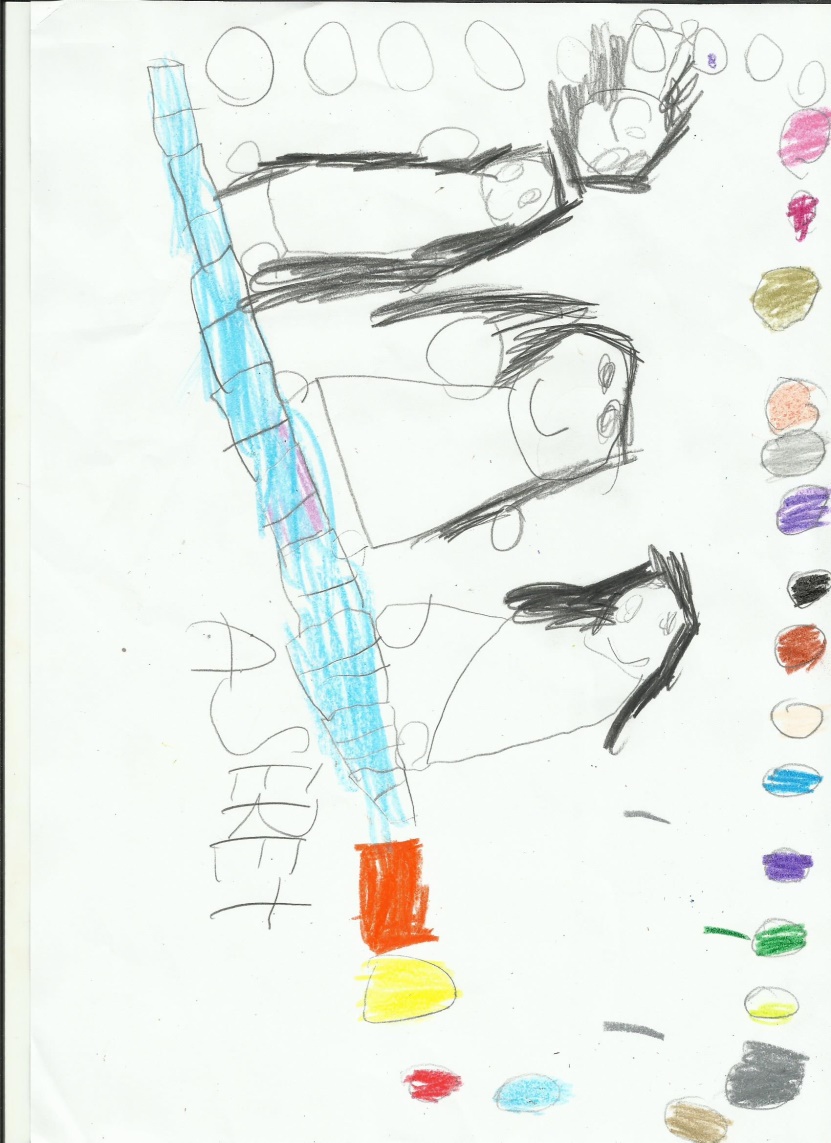 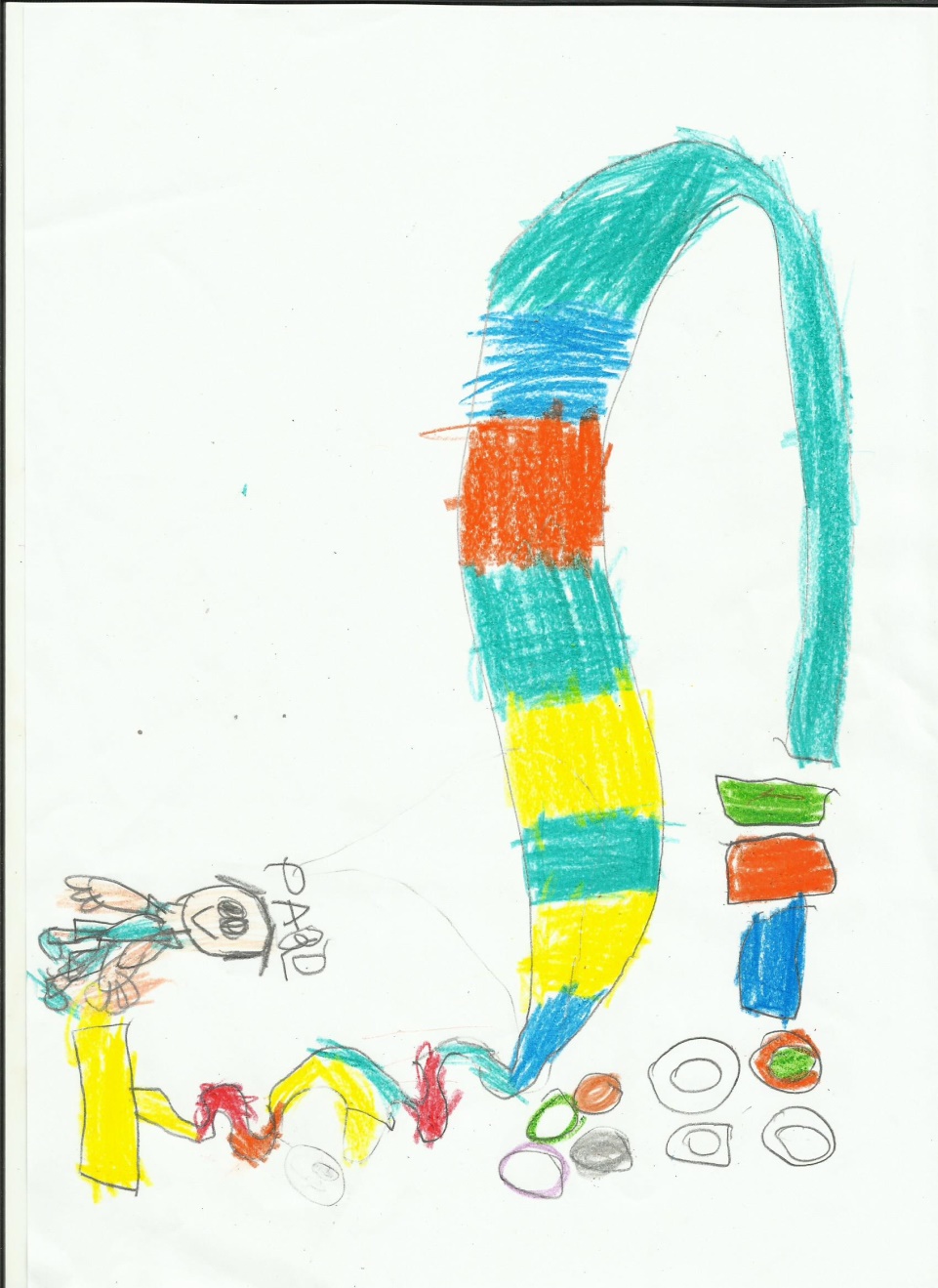 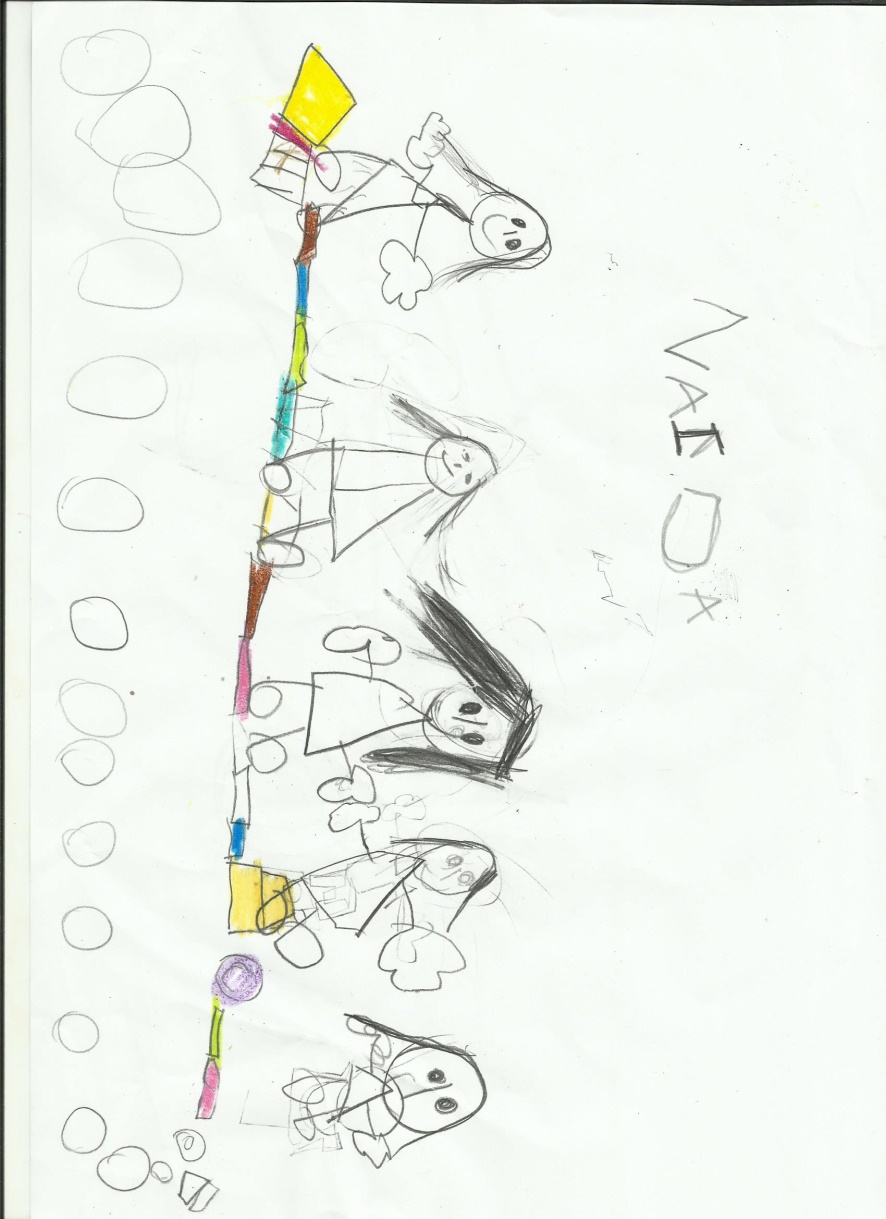 